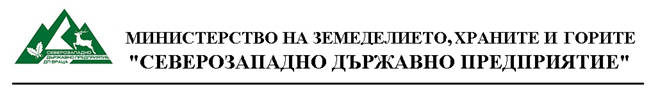 ПРОЕКТ  НА  ДОГОВОР№ ......./.................20… г.за покупко-продажба на прогнозно количество добита дървесина по сортиментна ведомост от годишен план за ползването на дървесина за 2020 год. от държавните горски територии на ТП „ДГС-Лесидрен ”, Обект №2002,Днес,..................... г. се сключи настоящият договор между:ТП ДЪРЖАВНО ГОРСКО СТОПАНСТВО – Лесидрен, представлявано от инж. Пламен Лазаров Петров – Директор и Теодора Георгиева Михайлова – гл.счетоводител, ЕИК 2016174760104, наричан накратко ПРОДАВАЧ от една страна и „……………………“ ……….., с ЕИК: ……………….., със седалище и адрес на управление: гр./с.……………….., бул./ул. „………….” №………,  представлявано от ……………………………в качеството си на …………………, наричан по-долу за краткост КУПУВАЧ, от друга страна, за следното:I. ПРЕДМЕТ НА ДОГОВОРА.1.1. Настоящият договор се сключва на основание чл.74е, ал. 6 във връзка с чл. 35 от „Наредбата за условията и реда за възлагане изпълнението на дейности в горски територии – държавна и общинска собственост, и за ползването на дървесина и недървесни горски продукти”, и Заповед № ………………………..2019 год. от Директора на СЗДП ДП.1.2. ПРОДАВАЧЪТ прехвърля на КУПУВАЧА собствеността върху прогнозно количество добита дървесина от Обект №2002,  разпределена по категории, количество и цена, както следва :1.3. С оглед обстоятелството, че посочените количества са прогнозни, КУПУВАЧЪТ приема да получи, заплати и транспортира, цялото количество дървесина добита от  подотделите, предмет на настоящия договор, по договорените цени за един пл. м. куб за всеки конкретен сортимент и в сроковете посочени в договора. 1.4. Крайният срок на действие на договора е:30.09.2019г. 1.5. Страните са длъжни да спазват разпоредбите на нормативните и поднормативни актове и всички други документи, относими към ползването на дървесината от горските територии – държавна собственост.1.6. КУПУВАЧЪТ внася в полза на ТП ДГС –Лесидрен.гаранция за изпълнение в размер на 5 % от стойността посочена в т. 2.1 от настоящия договор или сума от ……………..лв. (……………………………………...). Същата се внася преди сключване на договора по следната банкова сметка: IBAN BG 45CECB979010C7641800 BIC CECBBGSF при ЦКБ АД клон Ловеч офис ЛесидренГаранцията се връща след пълното и окончателното заплащане на дължимите суми и след транспортиране на цялото количество действително добита дървесина.II. ЦЕНА И НАЧИН НА ПЛАЩАНЕ.2.1. Цената, която КУПУВАЧЪТ следва да заплати общо за прогнозното количество добита дървесина от обекта е: ……………………лв.(……………………………….), без ДДС, за общо прогнозно количество от … пл. куб. м.2.2. Плащанията по договора се извършват, както следва:    2.2.1. КУПУВАЧЪТ заплаща авансово 20 % (двадесет процента) от посочената в т. 2.1. от настоящия договор цена най – късно преди издаване на първия превозен билет за транспортиране на договорираната дървесина.    2.2.2. Останалата част от сумата се внася на вноски преди транспортирането на последващата добита дървесина, съгласно количествата, посочени в приемателно-предавателен протокол, изготвен от страните, както следва: При плащане по банков път, същото се удостоверява с представяне в стопанството на надлежно заверен от банката платежен документ.2.2.3. В еднодневен срок от подписване на предавателно-приемателния протокол КУПУВАЧЪТ се задължава да преведе по следната сметка на ТП ДГС -Лесидрен: IBAN BG 45CECB979010C7641800 BIC CECBBGSF при ЦКБ АД клон Ловеч офис Лесидрен сумата за добитото количество, посочено в протокола.2.3. Съгласно посочените количества по асортименти в предавателно–приемателния протокол за добитата дървесина, ПРОДАВАЧЪТ издава превозни билети след представяне на документ от КУПУВАЧА, удостоверяващ извършено плащане. Превозните билети се издават до размера на направените от КУПУВАЧА вноски.2.4. Крайните срокове за окончателното заплащане и транспортиране на отсечената и извозена до временните складове дървесина, като цяло е до 30 дни след датата, посочена като краен срок за извоз в съответното позволително за сеч за даденото насаждение от обекта.III. ПРЕМИНАВАНЕ НА СОБСТВЕНОСТТА ВЪРХУ ДЪРВЕСИНАТА.3.1. Дървесината преминава в собственост на КУПУВАЧА от момента на издаване на превозен билет на базата на издадена фактура и извършено плащане, като от датата на съставянето на предавателно-приемателния протокол за КУПУВАЧА възниква и задължението да осигури охрана от незаконни посегателства върху приетата от него дървесина.IV. ОБЩИ УСЛОВИЯ ПРАВА И ЗАДЪЛЖЕНИЯ НА СТРАНИТЕ 4. ПРОДАВАЧЪТ има право да:4.1.Спре транспортирането на дървесината от временен склад при лоши метеорологични условия, както и при форсмажорни обстоятелства по смисъла на § 1, т. 23 от допълнителните разпоредби на Наредбата за условията и реда за възлагане изпълнението на дейности в горските територии – държавна и общинска собственост, и за ползването на дървесина и недървесни горски продукти (ДВ, бр. 96 от 2011 г.) (Наредбата), във връзка с опазване и предотвратяване на повреди на горската пътна инфраструктура, като за този период купувачът не дължи неустойка. 4.2.Предложи промяна на тримесечния график за доставка на договорената дървесина, в случай, че е налице забава при добива на същата.4.3.Откаже продажбата на заявените от КУПУВАЧА специални асортименти дървесина, при невъзможност за тяхното добиване.    5.ПРОДАВАЧЪТ е длъжен да:	5.1.Предостави на КУПУВАЧА договорените прогнозни количества дървесина по тримесечия и минимални количества, както следва:5.2.Уведоми писмено КУПУВАЧА чрез писмо с обратна разписка, по електронна поща или факс, за наличното количество дървесина на склад, предмет на договора. 5.3.Осигури свой представител за предаването на наличната на склад дървесина в срок от 3 работни дни от изпращане на известие до КУПУВАЧА.5.4.Предаде на КУПУВАЧА собствеността върху реално добита на временен склад дървесина с подписване на предавателно-приемателен  протокол и след нейното заплащане.       5.5.Осигури на КУПУВАЧА достъп с подходяща техника, съобразена с теренните условия за товарене и транспортиране на предадената на склад дървесина.       5.6.Издава на КУПУВАЧА превозни билети до размера на внесените авансови вноски и да изготви приемателно–предавателен протокол за предадената дървесина.  6. КУПУВАЧЪТ има право да:6.1.Получи на склад действително добитите количества дървесина, съгласно действащите стандарти за качество на дървесината (БДС/EN).      6.2.Заяви писмено добиването на специални асортименти, извън посочените в договора, което се приема от продавача при технологична възможност за добива им.      6.3.Получи превозни билети за транспортиране на получената от него дървесина до размера на внесените авансови вноски.     6.4.Получи достъп за товарене и транспортиране на предадената на временен склад дървесина, след подадена заявка до ПРОДАВАЧА, освен в случаите по т. 4.1.     6.5.Направи рекламации и да претендира за възстановяване на заплатената сума, съгласно разпоредбите на Закона за защита на потребителите.КУПУВАЧЪТ е длъжен: 7.1. Внася авансовите вноски по договорените размери и начини. Осигури в срок до 5 работни дни от получаване на известие (уведомление) свой представител за приемане на трайните горски пътища и наличната дървесина на временен склад с приемателно – предавателен протокол. 7.3.Заплати изцяло всички добити договорени асортименти и количества дървесина от обекта, приети с протокол и налични на временен склад. 7.4.Организира транспортирането на заплатената дървесина в 10-дневен срок, считан от датата на подписване на приемателно-предавателния протокол, по горски и автомобилни пътища, водещи до общинската и републиканската пътна мрежа по начин, който не уврежда горските и полските пътища, като не преминава през земеделски територии, независимо от начина им на трайно ползване. 7.5.Уведомява най-малко един ден предварително ПРОДАВАЧА за всяко предстоящо транспортиране на дървесина от обекта. 7.6.Спазва нормативните изисквания, предвидени в българското законодателство, регламентиращи транспортирането на дървесината, както и нормативните изисквания за техническа и пожарна безопасност и охрана на труда и опазване на обществената инфраструктура. Същият носи отговорност за всякакви злополуки и инциденти, предизвикани от наети от него лица при изпълнението на задълженията си по договора, както и за нанесени щети на трети лица. 7.7.Купувачът няма право да прехвърля на трети лица правата и задълженията  по договора.7.8. Да преработи дървесината закупена по този договор на територията на община Угърчин или общинна Луковит , в която попадат територии на ДГС Лесидрен, от което е закупена дървесината- чл.38 ал.9 от Наредбата.V.САНКЦИИ И НЕУСТОЙКИ8. Страните по договора не дължат неустойки за неизпълнение на задълженията си по него, ако то се дължи на форсмажорни обстоятелства, уважени реституционни претенции и непреодолима сила и други обстоятелства, възникнали след сключването на договора, в резултат на които неговото изпълнение е обективно невъзможно. В този случай всяка от страните е длъжна писмено да уведоми насрещната страна в 3-дневен срок от настъпване на събитието и да приложи доказателства за това.9. ПРОДАВАЧЪТ дължи на КУПУВАЧА неустойка за виновно неизпълнение на следните задължения:    9.1.По т. 5.1. – неустойка в размер, равен на 2 на сто от стойността на неизпълненото количество дървесина спрямо графика, изчислена на база на обезличен кубичен метър, съгласно договора. 9.2.По т. 5.5. в срок по-дълъг от 30 дни – неустойка в размер, равен на 5 на сто от стойността на наличната на склад дървесина. 10. КУПУВАЧЪТ дължи на ПРОДАВАЧА неустойка за виновно неизпълнение на следните задължения:10.1.По т. 7.2. – неустойка в размер на 0,5 на сто от стойността й за всеки просрочен ден, но за не повече от 10 дни, след което внесената гаранция за изпълнение се задържа.     10.2.По т. 7.3. – неустойка в размер на внесената от него гаранция за изпълнение на договора. 10.3.По т. 7.4. – магазинаж в размер на 0,1 на сто от стойността й за всеки просрочен ден, но за не повече от 30 дни, след което не транспортираната дървесината остава в полза на Продавача. 10.4.При неявяване на КУПУВАЧА или на негов упълномощен представител в определените срокове за приемане на дървесината, както и при неизпълнение на задълженията по т. 7.3. и 7.4., рискът от случайното повреждане или погиване в следствие на форсмажорни обстоятелства на наличната на склад дървесина преминава върху КУПУВАЧА от момента на изтичане на тези срокове. В този случай КУПУВАЧЪТ дължи обезщетение на ПРОДАВАЧА в размер, равен на нанесената щета.VI.ПРЕКРАТЯВАНЕ НА ДОГОВОРА      11.Договорът се прекратява:11.1. с изтичане на срока му;11.2. по взаимно съгласие на страните, изразено в писмена форма;      11.3.с едностранно писмено уведомление от страна на ПРОДАВАЧА, като внесената от КУПУВАЧА гаранция за изпълнение се задържа, в случай че КУПУВАЧЪТ откаже да приеме или заплати или транспортира наличната на временен склад дървесина, предмет на договора, в договорените срокове.       11.4.с едностранно писмено уведомление от страна на ПРОДАВАЧА, като внесената от КУПУВАЧА гаранция за изпълнение се задържа, в случай че КУПУВАЧЪТ наруши т.7.8.- чл.38 ал.10 от Наредбата       11.5.С едностранно писмено уведомление от всяка една от страните, когато след сключването му, поради обективни причини - форсмажорни обстоятелства, уважени реституционни претенции и непреодолима сила и други обстоятелства, възникнали след сключването му, в резултат на които неговото изпълнение е обективно невъзможно. В този случай авансово внесени суми за дървесина, която не е транспортирана от временен склад, се връщат на КУПУВАЧА, внесената от КУПУВАЧА гаранция за изпълнение на договора се освобождава, а страните не си дължат неустойки и престации за пропуснати ползи.12.Договорът може да бъде прекратен с едностранно писмено уведомление от:    12.1.Продавача, в случай на неизпълнение от КУПУВАЧА на задълженията по т.7.1. до 7.3.     12.2.КУПУВАЧА, когато след сключване на договора не му бъдат осигурени договорираните количества дървесина, съгласно договорения график. В този случай авансово внесените от него суми и гаранцията за изпълнение по договора се възстановяват в срок от 5 работни дни от датата на прекратяване на договора.VII. СЪОБЩЕНИЯ.13. Всички съобщения и уведомления, включително и за прекратяване на договора, ще се извършат в писмена форма, по факс или чрез ел. поща. Адресите за кореспонденция на страните по договора са:13.1. За ТП ДГС Лесидрен ул.Стара планина  №13.2.За КУПУВАЧА :”…………….” ……….. гр./с.…………, бул./ул.”……….. ” № ……………; тел ..................... Факс.................. e-mail:…………………………………..14. При промяна на адреса за кореспонденция на някоя от страните по договора, същата е длъжна в седем (7) дневен срок да информира ответната страна. В случай на неизпълнение на настоящата договорка, изпратените на стария адрес съобщения се считат за връчени от датата, на която изправната страна е изпратила съобщението.VIII. ДОПЪЛНИТЕЛНИ РАЗПОРЕДБИ.15. Настоящият договор влиза в сила от датата на подписването му от страните.16. Настоящият договор може да бъде изменян по взаимно съгласие между страните, изразено в писмена форма.17. Ако до 60 дни след сключване на договора за продажба няма сключен договор за добив на дървесината, предмет на договора за продажба, същия се прекратява по взаимно съгласие. В този случай гаранцията за изпълнение се връща на купувача.18. За неуредените в договора случаи се прилагат разпоредбите на българското законодателство.19. Възникналите спорове, относно изпълнението, неизпълнението или тълкуването на настоящия договор, се решават чрез преговори и взаимно съгласие между страните, изразено в писмено споразумение, а когато такова липсва, спорът се решава от компетентен съд.Настоящият договор се изготви и се подписва в два (2) оригинални и еднообразни екземпляра, по един за всяка от страните.Обект     №Отдел          подотделДърв. видЕДРАЕДРАСРЕДНАСРЕДНАСРЕДНАСРЕДНАСРЕДНАСРЕДНАДРЕБНАДРЕБНАДЪРВАДЪРВАДЪРВАДЪРВАОбщо приходи - лв. /без ДДС/Общо приходи - лв. /без ДДС/Обект     №Отдел          подотделДърв. видСРЕДНАСРЕДНАСРЕДНАСРЕДНАСРЕДНАСРЕДНАДРЕБНАДРЕБНАДЪРВАДЪРВАДЪРВАДЪРВАОбщо приходи - лв. /без ДДС/Общо приходи - лв. /без ДДС/Обект     №Отдел          подотделДърв. видтрупи за бичене 18-29 смтрупи за бичене 18-29 смтрупи за бичене до 17 смтрупи за бичене до 17 смобли  строит. М-ли от сробли  строит. М-ли от сртехнологична дървесинатехнологична дървесинатехн. От дребнатехн. От дребнаДърва за огревДърва за огревтехнологична дървесинатехнологична дървесинаОбщо приходи - лв. /без ДДС/Общо приходи - лв. /без ДДС/Обект     №Отдел          подотделДърв. видкуб.м.лв/м3куб.м.лв/м3куб.м.лв/м3куб.м.лв/м3куб.м.лв/м3куб.м.лв/м3куб.м.лв/м3куб.м.лв200245 гбб52114417200245 гчб12441131549200245 гобщо17652171966200261 шбб22232226370100266200261 шгбр415054109200261 шбк61131333200261 шздб7101229200261 шобщо222322435143179437200261 чбб18192725362100254200261 чбк25815200261 чгбр235200261 чобщо18192727369111274ВСИЧКО:ВСИЧКО:574854728229309777Обект №Отдел, подотделТримесечияТримесечияТримесечияТримесечияОбщоОбект №Отдел, подотделIIIIIIIV Общо200245 г; 61ш,ч177300300-777ПРОДАВАЧ:КУПУВАЧ:ТП "ДГС- Лесидрен”ДИРЕКТОР:ПРЕДСТАВИТЕЛ:ПРЕДСТАВИТЕЛ:                    /инжПламен Петров./       /                     /       /                     /ГЛ.СЧЕТОВОДИТЕЛ:                   /Теодора Михайлова/